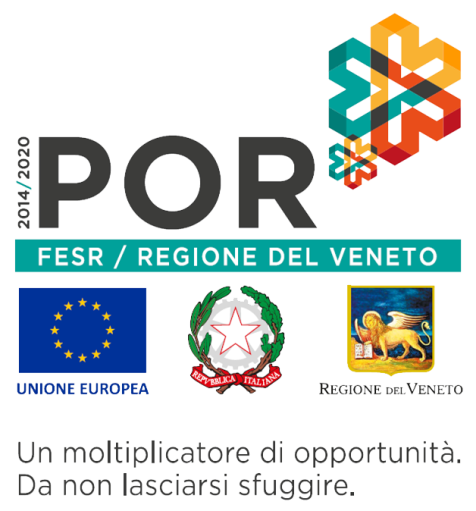 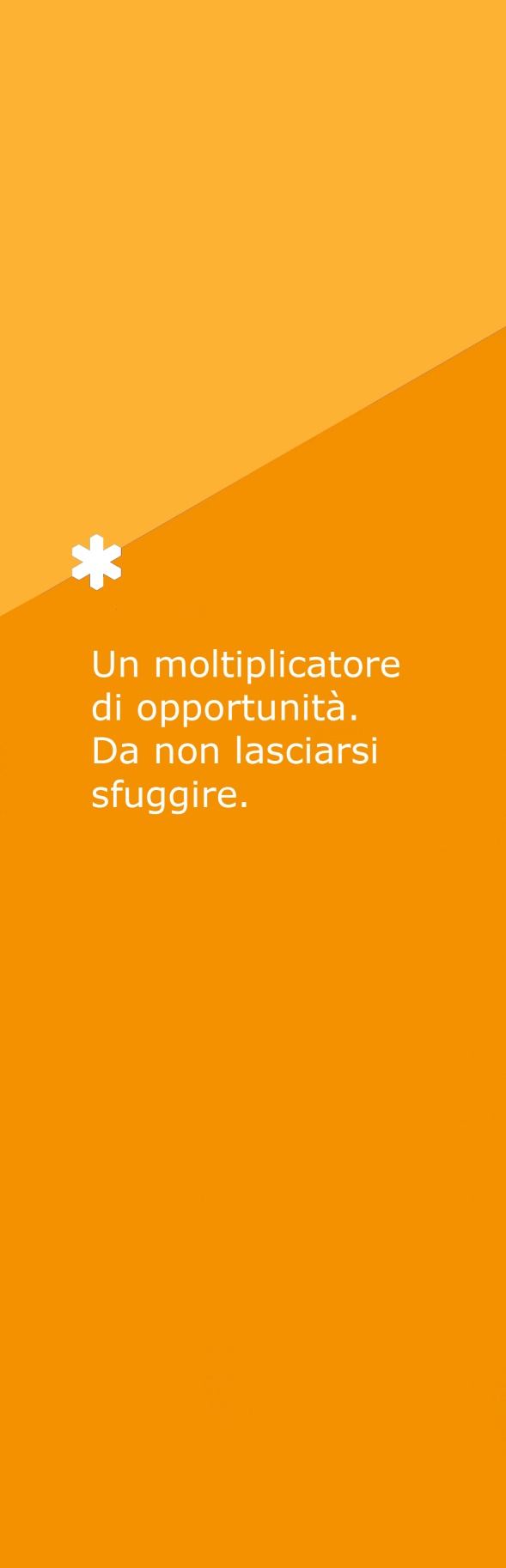 Progetti di promozione dell'export Veneto sviluppati dalleReti Innovative Regionali o dai Distretti IndustrialiTITOLO DEL PROGETTO	________________________________________________________________________________________________________________________________________________________ (DENOMINAZIONE DISTRETTO INDUSTRIALE O RETE INNOVATIVA REGIONALE)Intervento realizzato avvalendosi del finanziamento                        ASSE                  AZIONE POR - Obiettivo «Incremento del livello di internazionalizzazione dei sistemi produttivi»parte FESR Fondo Europeo di Sviluppo Regionale 2014-2020               3                       3.4.1 	____________________________________________________________________________(Elenco delle imprese che partecipano al progetto)________________________________________________________________________________________________________________________________________________________________________________________________________________________________________________________________________________________________________________________________________________________________________________________________________________________________________________________________________________________________________________________________________________________________________________________________________________________________________________________________________________________________________________________________________________________________________________________________________________________________________________________________________________________________________________________________________________________________________________________________________________________________________________________________________________________________________________________________________________________________________________________________________________________________________________________________________________________________________________________________________________________________________________________________________________________________________________________________________________________________________________________________________________________________________________________________________________________________________________________________________________________________________________________________________________________________________________________________________________________________________________________________________________________________________________________________________________________________________________________________________________________________________________________________________________________________________________________________________________________________________________________________________________________________________________________________________________________________________________________________________________________________________________________________________________________________________________________________________________________________________________________________________________________________________________________________________________________________________________________________________________________________________________________________________________________________________________________________________________________________________________________________________________________________________________________________________________________________________________________________________________________________________________________________________________________________________________________________________________________________________________________________________________________________________________________________________________________________________________________________________________________________________________________________________________________________________________________________________________________________________________________________________________________________________________________________________________________________________________________________________________________________________________________________________________________________________________________________________________________________________________________________________________________________________________________________________________________________________________________________________________________________________________________________________________________________________________________________________________________________________________________________________________________________________________________________________________________________________________________________________________________________________________________________________________________________________________________________________________________________________________________________________________________________________________________________________________________________________________________________________________________________________________________________________________________________